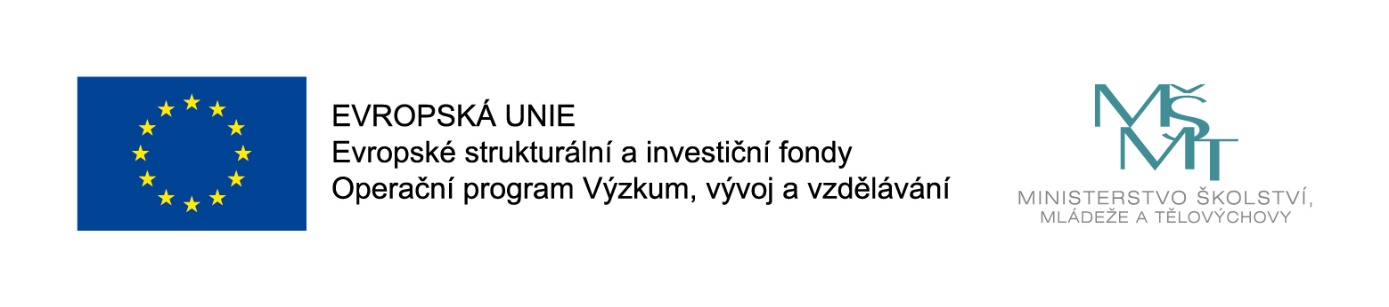 Bolsonaro and the Rise of Right-Wing Populism in BrazilTimothy Power(Latin American Centre Oxford School of Global and Area Studies, University of Oxford)28 of March, 2019, 15:50Room 300, Nám. Jana Palacha, 2Resume: The election of Jair Bolsonaro in October 2018 surprised many observers. This presentation argues that Bolsonaro’s election was only possible due to a confluence of several severe and simultaneous crises, including a massive economic recession, a corruption scandal, the political polarization following the impeachment of Dilma Rousseff in 2016, and a worsening of public security. The presentation also analyzes trends and issues emerging in Bolsonaro’s first 100 days in office.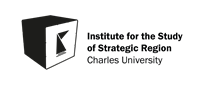 